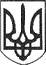 РЕШЕТИЛІВСЬКА МІСЬКА РАДАПОЛТАВСЬКОЇ ОБЛАСТІВИКОНАВЧИЙ КОМІТЕТПРОТОКОЛпозачергового засідання виконавчого комітету24 квітня 2020 року                                                                                          № 15Кількісний склад виконавчого комітету - 10 осіб.Присутні — 6 членів виконавчого комітету:Дядюнова О.А.- секретар міської ради, головуюча;Члени виконавчого комітету:Вакуленко Н.В., Гайдар В.М., Сивинська І.В., Сорока О.М., Шинкарчук Ю.С.Відсутні: Гладкий І.С., Малиш Т.А., Радість Н.А., Романько М.О.Запрошені: Колотій Н.Ю. - начальник відділу з юридичних питань та управління комунальним майном, Любиченко М.В. - спеціаліст І категорії відділу архітектури, містобудування та надзвичайних ситуацій, Мірошник О.О. -  начальник відділу організаційно-інформаційної роботи, документообігу та управління персоналом, Приходько О.В. - начальник відділу архітектури, містобудування та надзвичайних ситуацій.Дядюнова О.А. - секретар міської ради, запропонувала обрати секретарем засідання виконавчого комітету першого заступника міського голови, члена виконкому, Сивинську І.В.Результати голосування: „за” - 6, „проти”- немає,  „утримались”- немає.Порядок денний:1. Про   внесення   змін   до рішень виконавчого комітету від 11.03.2020 року  № 60, від 09.04.2020 року № 84.Доповідає: Любиченко М.В. – спеціаліст І категорії відділу архітектури, містобудування та надзвичайних ситуацій.	2. Про часткове використання проїзної частини в обох напрямках для тимчасової стоянки автомобільного транспорту по вул. Покровська в межах будівлі №14, із звуженням ширини проїзної частини в обох напрямках до 6,0 м, з обмеженням швидкості руху транспортних засобів в межах даної ділянки до 40 км/год.Доповідає: Приходько О.В. - начальник відділу архітектури, містобудування та надзвичайних ситуацій.3. Різне.	Дядюнова О.А. - секретар міської ради, запропонувала проголосувати за порядок денний за основу і в цілому. Результати голосування: „за” - 6, „проти”- немає,  „утримались”- немає.Порядок денний прийнятий в цілому одноголосно.1. СЛУХАЛИ: Любиченка М.В. - спеціаліста І категорії відділу архітектури, містобудування та надзвичайних ситуацій, який запропонував внести зміни до рішення виконавчого комітету від 11.03.2020 року № 60 ,,Про заходи з попередження поширення коронавірусної   інфекції  на  території Решетилівської міської ОТГ”, а саме п. 1, 2 рішення викласти у такій редакції: ,,1. Призупинити освітній процес для  закладів дошкільної, загальної середньої та позашкільної  освіти  Решетилівської міської ради  з 12.03.2020 р. по 11.05.2020 р. включно.”„2. Заборонити проведення масових заходів культурного, спортивного, просвітницького характеру на території Решетилівської міської об’єднаної територіальної громади терміном з 12.03.2020 р по 11.05.2020 р. включно”.Внести зміни до рішення виконавчого комітету від 09.04.2020 року            № 84 ,,Про впровадження додаткових заходів  з попередження розповсюдження захворюваності на гостру респіраторну інфекцію, спричинену коронавірусом COVID-19”, а саме:в абзаці першому цифри і слово „24 квітня” замінити цифрами і словом „11 травня”;ВИРІШИЛИ: Проєкт рішення № 87  прийняти як рішення виконавчого комітету (додається).Результати голосування: „за” - 6, „проти”- немає,  „утримались”- немає.2. СЛУХАЛИ: Приходька О.В. - начальника відділу архітектури, містобудування та надзвичайних ситуацій, який інформував про часткове використання проїзної частини в обох напрямках для тимчасової стоянки автомобільного транспорту по вул. Покровська в межах будівлі №14, із звуженням ширини проїзної частини в обох напрямках до 6,0 м, з обмеженням швидкості руху транспортних засобів в межах даної ділянки до 40 км/год.ВИРІШИЛИ: Проєкт рішення № 88  прийняти як рішення виконавчого комітету (додається).Результати голосування: „за” - 6, „проти”- немає,  „утримались”- немає.3. РІЗНЕ.Секретар міської ради                                                             О.А. ДядюноваСекретар засіданнявиконавчого комітету                                                               І.В. Сивинська